Тайны старой Коломныавтобусная экскурсияПрограмма: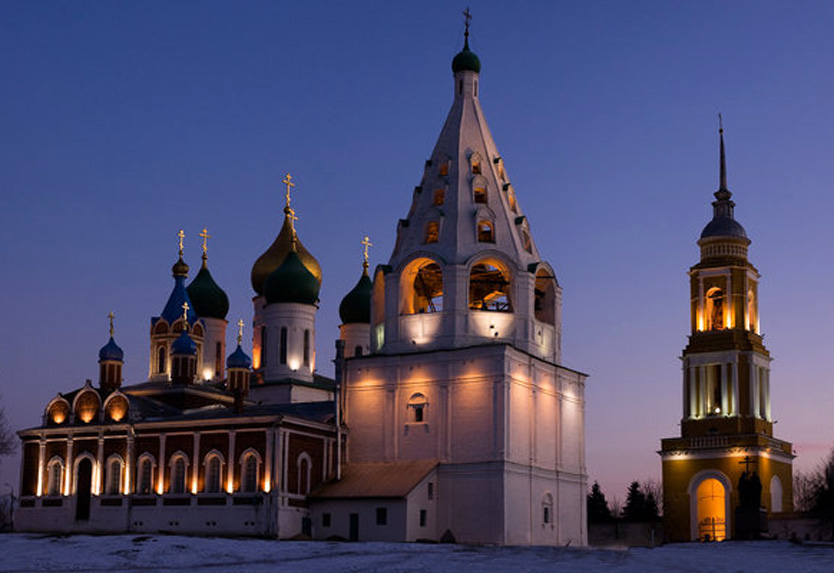 Продолжительность: 12 часовСтоимость:1600р вместо 3 200р (скидка 50%)(в стоимость входит трансфер, экскурсионное обслуживаниепо всей программе с чаепитием!)Дополнительно оплачивается: - 250 рублей за обедМаршрут:Москва — Коломна — МоскваДостопримечательности:Коломенский КремльСоборная площадьКафедральный соборУспенский Брусенский монастырьКоломенский посадСтаро-Голутвин монастырьФабрика пастилыПодробное описание:Путешествие в старинный город Коломна. В ходе экскурсии вы познакомитесь с историей Коломны. Сохранившиеся до наших дней кремлевские башни, здания церквей и соборов, шпили колоколен, усадебные застройки создают неповторимый колорит провинциального русского города: Ново-Голутвин и Брусенский монастыри, церковь Николы Посадского, Соборная площадь и стены Кремля, купеческий посад и современный город. На фабрике пастилы вы узнаете тайну приготовления оригинальной коломенской пастилы. Будете иметь удовольствие познакомиться и пообщаться с живой легендой Коломны – коломенской пастильницей, столь ярко описанной Иваном Лажечниковым в знаменитом романе «Ледяной дом». За круглым столом вы сможете испить натурального цветочного чая, традиционно почитаемого коломенцами в позапрошлом столетии, в окружении подлинных старинных вещей попробовать сладкую историю на вкус и прикупить коробочку с собой.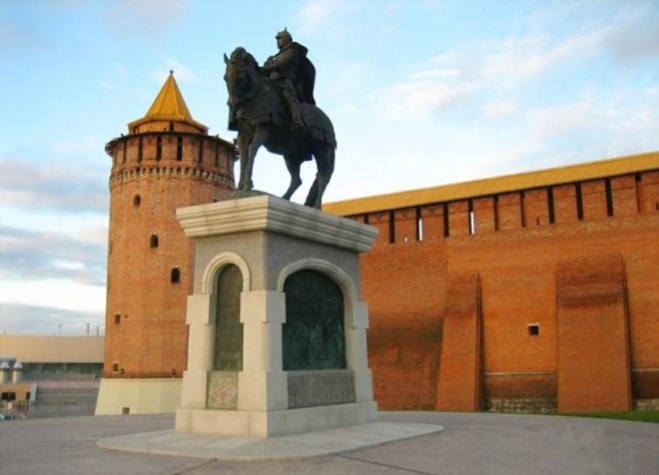 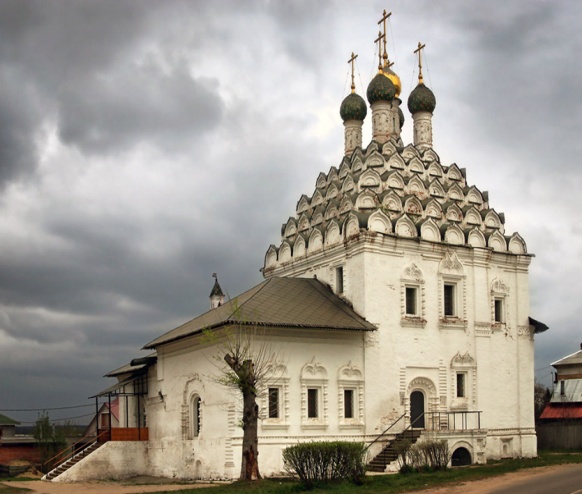 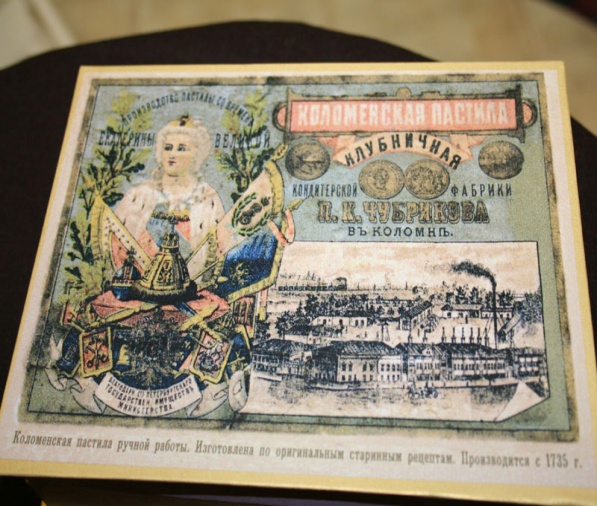 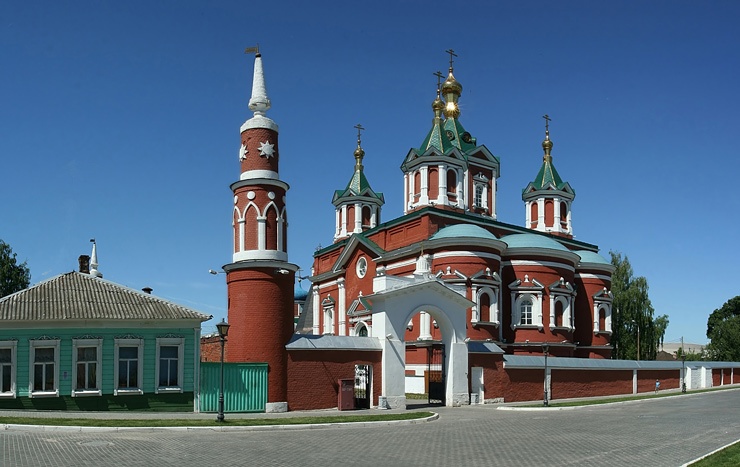 08:15Сбор группы – метро Кузьминки08:30Отправление11:00Прибытие в Коломну. Обзорная экскурсия по городу14:00Обед15:30Посещение фабрики пастилы. Театрализованное представление. Чаепитие и дегустация пастилы17:00Отправление 19:00Прибытие в Москву